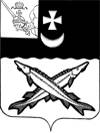 АДМИНИСТРАЦИЯ БЕЛОЗЕРСКОГО МУНИЦИПАЛЬНОГО РАЙОНА ВОЛОГОДСКОЙ ОБЛАСТИП О С Т А Н О В Л Е Н И ЕОт 21.02.2022  № 50О внесении изменений и дополнений в постановление администрациирайона от 19.11.2019 № 555ПОСТАНОВЛЯЮ:         1.Внести в муниципальную программу «Развитие и совершенствование  сети автомобильных дорог общего пользования местного значения в Белозерском муниципальном районе на 2022-2025 годы», утвержденную постановлением администрации района от 19.11.2019 № 555 (с последующими изменениями)  следующие изменения и дополнения:1.1.В паспорте Программы раздел «Объем бюджетных ассигнований» изложить в следующей редакции:«                                                                                                                                             ».        1.2. Приложение 1 «Таблица № 1 Ресурсное обеспечение муниципальной программы развитие и совершенствование сети автомобильных дорог общего пользования местного значения в Белозерском муниципальном районе на 2022-2025 годы» изложить в новой редакции согласно приложению 1 к настоящему постановлению.        1.3.Приложение 2 «Таблица №2 Прогнозная (справочная) оценка расходов федерального, областного бюджетов, бюджетов муниципальных образований района, бюджетов государственных внебюджетных фондов, юридических лиц на реализацию целей муниципальной Программы» изложить в новой редакции согласно приложению 2 к настоящему постановлению. 	1.4. Дополнить приложением 3 «План реализации  муниципальной программы «Развитие и совершенствование сети автомобильных дорог общего пользования местного значения в Белозерском муниципальном районе на 2022-2025 годы» на 2022-2024 годы» согласно приложению 3 настоящему постановлению.        2.Настоящее  постановление  подлежит   опубликованию в районной газете «Белозерье» и размещению на официальном сайте Белозерского  муниципального  района  в  информационно-телекоммуникационной  сети  «Интернет».Руководитель администрации района:                                   Д.А. Соловьев                                          Приложение 1 к постановлению                                                                администрации района от 21.02.2022 №50                                                         «Таблица №1 Ресурсное обеспечение                                                    реализации муниципальной программы                                                                за счет средств районного бюджета (тыс. руб.)                                                                                                                                              »                                       Приложение 2 к постановлению                                                       администрации района от 21.02.2022№ 50                                                                    «Таблица №2 Прогнозная (справочная) оценка                                                                              расходов федерального, областного бюджетов,                                                                бюджетов муниципальных образований района,                                                                        бюджетов государственных внебюджетных                                                                      фондов, юридических лиц на реализацию целей                                                            Программы (подпрограммы муниципальной                                    программы) (тыс. руб.)                                                                                                                                    »                                                                                                                                                               Приложение 3 к постановлению администрации                                                                                                                                   района от 21.02.2022  № 50                                                                                                                                   «Приложение № 3                                                                                                                          к муниципальной  программе «Развитие                                                                                                                              и совершенствование сети автомобильных                                                                                                                   дорог общего пользования местного                                                                                                                          значения в Белозерском муниципальном                                                                                                     районе на 2022-2025 годы»План реализации муниципальной программы «Развитие и совершенствование автомобильных дорог общего пользования местного значения в Белозерском муниципальном районе на 2022-2025 годы» на 2022-2024 годы.                                                                                                                                                                                           »Объем бюджетных ассигнованийОбщий объем средств на реализацию программы-64 492,3 тыс. рублей, в том числе:2022год  - 17129,2 тыс.рублей; 2023год  - 15487,7 тыс.рублей;2024год  - 15937,7 тыс.рублей;2025год  - 15937,7 тыс.рублей.из них:средства из областного бюджета-15670,8 тыс. рублей, в том числе:2022 год - 3917,7 тыс. рублей;2023 год – 3917,7 тыс.рублей;2024 год – 3917,7 тыс.рублей.2025 год – 3917,7  тыс.рублейсредства районного бюджета-48821,5 тыс. рублей, в том числе: 2022 год – 13211,5 тыс. рублей; 2023 год – 11570,0 тыс. рублей;2024 год – 12020,0 тыс. рублей;2025 год – 12020,0 тыс. рублей. средства поселений – 0.00тыс.рублей, в том числе:2022 год  - 0 тыс. рублей;2023 год  - 0 тыс. рублей;2024 год  - 0 тыс. рублей;2025 год – 0 тыс. рублей.Программа разработана при условии ежегодной корректировки финансирования мероприятий в соответствии с утвержденными бюджетами.Ответственный исполнитель, соисполнители, участникиРасходы (тыс. руб.), годыРасходы (тыс. руб.), годыРасходы (тыс. руб.), годыРасходы (тыс. руб.), годыОтветственный исполнитель, соисполнители, участники2022 год2023 год 2024 год 2025 год12345Всего13211,511570,012020,012020,0Отдел архитектуры и строительства администрации Белозерского муниципального района13211,511570,012020,012020,0Источник финансового обеспеченияОценка расходов (тыс. руб.), годыОценка расходов (тыс. руб.), годыОценка расходов (тыс. руб.), годыОценка расходов (тыс. руб.), годыИсточник финансового обеспечения2022 год2023 год 2024 год  2025 год 12345Всего   17129,2(17129,221.30    15487,7   15937,7  15937,70Районный бюджет <1>   13211,5(13211,521.30    11570,0   12020,0  12020,0Федеральный бюджет       0         0        0     0Областной бюджет3917,73917,73917,73917,7Бюджеты муниципальных образований района (в разрезе МО)       0         0        0     0государственные внебюджетные фонды       0         0        0      0юридические лица <2>       0         0        0       0Наименование подпрограммы, основного мероприятия, мероприятий, реализуемых в рамках основного мероприятияОтветственный исполнитель (Ф.И.О., должность)СрокСрокОжидаемый непосредственный результат (краткое описание)Финансирование (тыс. руб.)Финансирование (тыс. руб.)Финансирование (тыс. руб.)Наименование подпрограммы, основного мероприятия, мероприятий, реализуемых в рамках основного мероприятияОтветственный исполнитель (Ф.И.О., должность)начала реализацииокончания реализацииОжидаемый непосредственный результат (краткое описание)Финансирование (тыс. руб.)Финансирование (тыс. руб.)Финансирование (тыс. руб.)Наименование подпрограммы, основного мероприятия, мероприятий, реализуемых в рамках основного мероприятияОтветственный исполнитель (Ф.И.О., должность)начала реализацииокончания реализацииОжидаемый непосредственный результат (краткое описание)2022 год2023 год2024 год123456781.Ремонт автомобильных дорогАдминистрация Белозерского района20222025Ввод 16,2 км отремонтированных дорог2956,288.662867,6/88,688.662956,288.662867,6/88,688.662956,288.662867,6/88,688.661.1.Ремонт автодороги общего пользования местного значения подъезд к д. РостаниАдминистрация Белозерского района20222022Ввод 1,7 км. отремонтированных дорог1 237,113.401200,0/37,113.40--1.2.Ремонт автодороги общего пользования общего пользования местного значения д. Хлопузово – д. ВозмозероАдминистрация Белозерского района20222022Ввод 3,7 км. отремонтированных дорог1 719,175.261667,6/51,575.26--1.3. Ремонт автодороги общего пользования общего пользования местного значения Бетонка – Остюнино.Администрация Белозерского района20232023Ввод 9 км. отремонтированных дорог-2956,288.662867,6/88,688.66-1.4 Ремонт автодороги общего пользования местного значения подъезд к д. ВатамановоАдминистрация Белозерского района20242024Ввод 1,8 км. отремонтированных дорог--2956,288.662867,6/88,688.662. Паспортизация автомобильных дорог, на которые отсутствует регистрация праваУправление имущественных отношений Белозерского района20222024Увеличение протяженности автомобильных дорог общего пользования местного значения, на которые зарегистрировано право 200,00/200,0200,00/200,0200,00/200,03.Содержание автомобильных дорог общего пользования муниципального  значения Администрация Белозерского района20222024Поддержание технического состояния автомобильных дорог10690,355.300/10690,355.3011 048,834,020/11 048,834.0211 498,834.020/11 498,834.024.Ремонт улично-дорожной сети западного района г. Белозерска (подъезд к земельным участкам отдельных категорий граждан) Администрация   г. Белозерска20222024Ввод 0,2 км отремонтированных дорог1082,577.321050,1/32,477.321082,577.321050,1/32,477.321082,577.321050,1/32,477.325.Передача полномочий администрациям сельских поселений на осуществление дорожной деятельности.Администрации сельских поселений Белозерского муниципального района20222024Поддержание технического состояния автомобильных дорог 122,951 км.2000,00/2000,0--6. Разработка проектно-сметной документации для ремонта автодорог общего пользования местного значения, прохождение государственной экспертизы проверки достоверности определения сметной документации. Администрация Белозерского района20222024200,00/200,0200,00/200,0200,00/200,0ИТОГОИТОГОИТОГОИТОГОИТОГО17129,221,303917,7/13211,521.3215487,73917,7/11570,015937,73917,7/12020,0